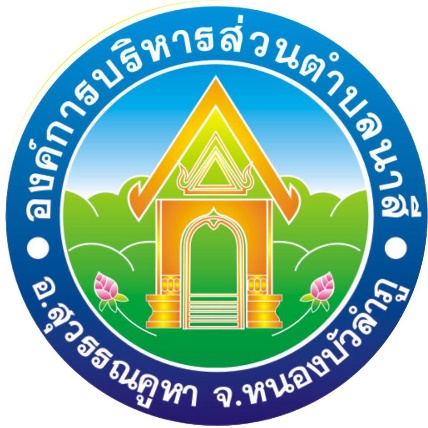 นโยบาย และกรอบแนวทางการบริหารจัดการก๊าซเรือนกระจกขององค์การบริหารส่วนตำบลนาสี อำเภอสุวรรณคูหา จังหวัดหนองบัวลำภูนโยบายและกรอบแนวทางการบริหารจัดการก๊าซเรือนกระจกองค์การบริหารส่วนตำบลนาสี  อำเภอสุวรรณคูหา  จังหวัดหนองบัวลำภู	องค์การบริหารส่วนตำบลนาสี  นำโดยคณะผู้บริหาร และเจ้าหน้าที่องค์การบริหารส่าวนตำบลนาสี  ได้มีนโยบายที่เริ่มบริหารจัดการก๊าซเรือนกระจก  โดยเริ่มจากการจัดกิจกรรมคาร์บอนฟุตพริ้นขององค์กร  กล่าวคือเป็นวิธีการประเมินประมาณก๊าซเรือนกระจกที่ปล่อยจากกิจกรรมขององค์กร  และคำนวณออกมาในรูปของคาร์บอนไดออกไซด์เทียบเท่า  ทั้งนี้เพื่อจัดได้วางแผนกิจกรรมลดปล่อยก๊าซเรือนกระจกได้ต่อไปอย่างมีทิศทาง  ซึ่งเบื้องต้นได้กำหนดนโยบายแนวการส่งเสริมกิจกรรม  ดังต่อไปนี้ส่งเสริมและสนับสนุนกิจกรรมการเพิ่มประสิทธิภาพการใช้พลังงาน  และการใช้ทรัพยากรธรรมชาติอย่างรู้คุณค่ากิจกรรมส่งเสริมและสนับสนุนพลังงานทดแทน  พลังงานหมุมเวียนและพลังงานสะอาดกิจกรรมการจัดการขยะและของเสียส่งเสริมการสร้างความตระหนักรู้และความเข้าใจด้านการเปลี่ยนแปลงสภาภูมิอากาศให้แก่พนักงานและผู้มีส่วนได้ส่วนเสียที่สำคัญ  ด้วยการจัดฝึกอบรม การแบ่งปันความรู้ หรือการจัดกิจกรรมรณรงค์ การเตรียมความพร้อมต่อภัยพิบัติทางธรรมชาติเพื่อให้สามารถดำรงชีวิตอยู่ได้  มีดำเนินธุรกิจเป็นไปอย่างต่อเนื่อง  และได้รับผลกระทบน้อยที่สุดกิจกรรมเพิ่มพื้นที่การดูดซับก๊าซเรือนกระจกสนับสนุนกิจกรรมการเกษตรที่ลดการปล่อยก๊าซเรือนกระจกขอความร่วมมือกิจกรรมในภาคอุตสาหกรรมเปิดเผยข้อมูลการเปลี่ยนแปลงสภาพภูมิอากาศและผลกระทบจากสภาวะเรือนกระจกเป้าหมาย ภายใน 5 ปี (2561-2565)มีกิจกรรมที่สามารถลดปริมาณการปล่อยก๊าซเรือนกระจก ได้อย่างน้อย 100 ตันต่อปีสมัครเข้าร่วมโครงการ “การส่งเสริมการจัดทำคาร์บอนฟุตพริ้นท์ขององค์กรปกครองส่วนท้องถิ่น”บทนำองค์กรปกครองส่วนท้องถิ่นมีบทบาทที่สำคัญในการบริหารจัดการทรัพยากรธรรมชาติ และสิ่งแวดล้อม และ ดำเนินการป้องกันและแก้ไขภาวะมลพิษในเขตพื้นที่ท้องถิ่นของตน อย่างไรก็ตามการขยายตัวของชุมชนเมืองอย่าง รวดเร็วทั้งในเชิงจำนวนและขนาดของเมืองส่งผลกระทบโดยตรงกับบริหารจัดการทรัพยากรธรรมชาติและสิ่งแวดล้อม และส่งผลให้พื้นที่ชุมชนเขตเมืองมีการปล่อยก๊าซเรือนกระจกสู่ชั้นบรรยากาศในอัตราที่สูงตามความเจริญของเมืองไปด้วย เนื่องจากมีการใช้พลังงาน การเกิดขยะมูลฝอย การลดลงของพื้นที่สีเขียว ก๊าซเรือนกระจกเป็นสาเหตุสำคัญของการเกิด ภาวะโลกร้อนและการเปลี่ยนแปลงสภาพภูมิอากาศซึ่งส่งผลกระทบต่อวิถีการดำรงชีวิตของมนุษย์และสิ่งมีชีวิต องค์กรปกครองส่วนท้องถิ่น  จึงจำเป็นต้องมีส่วนช่วยบรรเทาปัญหาภาวะโลกร้อนผ่านการบริหารจัดการก๊าซเรือนกระจกที่เกิด จากกิจกรรมภายในขององค์กรอย่างมีประสิทธิภาพเพื่อลดการปล่อยก๊าซเรือนกระจกในท้องถิ่นลง ซึ่งการจัดทำคาร์บอนฟุตพริ้นท์ขององค์กร (Carbon Footprint for Organization: CFO) เป็นวิธีการประเมินปริมาณก๊าซเรือนกระจกที่ปล่อยจากกิจกรรมทั้งหมดขององค์กรและคำนวณออกมาในรูปคาร์บอนไดออกไซด์เทียบเท่า  อันจะนำไปสู่การกำหนดแนวทางการบริหารจัดการเพื่อลดการปล่อยก๊าซเรือนกระจกได้อย่างมีประสิทธิภาพ ดังนั้นองค์การบริหารส่วนตำบลนาสี  อำเภอสุวรรณคูหา  จังหวัดหนองบัวลำภู  จึงได้เข้าร่วมโครงการขยายผลกิจกรรมลดก๊าซเรือนกระจกในท้องถิ่น  เพื่อมุ่งสู่การเป็นเมืองลดคาร์บอนและสนับสนุนตลาดคาร์บอนภาคสมัครใจของประเทศไทย   โดยระยะเวลาดำเนินโครงการ  ปีที่ 2 ระหว่าง 15 พฤศจิกายน 2554 - 14 ตุลาคม 2555 และดำเนินโครงการต่อเนื่อง ระหว่าง 1 ตุลาคม 2555 – 31 กรกฎาคม 56 มีวัตถุประสงค์เพื่อส่งเสริมให้ผู้บริหารและพนักงานส่วนตำบลเข้าใจแนวคิดคาร์บอนฟุตพริ้นท์ขององค์กร   สามารถคำนวณขนาดคาร์บอนฟุตพริ้นท์ขององค์กรของตนได้   ตลอดจนพัฒนาแนวทางการลดการปล่อยก๊าซเรือนกระจกในกิจกรรมต่าง ๆ  ของท้องถิ่นเพื่อนำร่องให้กับท้องถิ่นอื่น ๆ  ได้ต่อไป  นอกจากนั้น ยังเป็นการเสริมสร้างศักยภาพให้องค์กรปกครองส่วนท้องถิ่นสามารถบริหารจัดการลดการปล่อยก๊าซเรือนกระจกของตน อย่างมีประสิทธิภาพ และนำไปสู่การเป็นเมืองลดคาร์บอน ประโยชน์ที่องค์การบริหารส่วนตำบลได้รับจากการเข้าร่วมโครงการ “เชิง ผลผลิต (Output)” คือ องค์การบริหารส่วนตำบลรู้ปริมาณก๊าซเรือนกระจกที่ปล่อยออกมาตลอดกระบวนการให้บริการจากกิจกรรม ต่าง ๆ  ในเขตพื้นที่ความรับผิดชอบขององค์การบริหารส่วนตำบลและมีแนวทางลดการปล่อยก๊าซเรือนกระจกในกิจกรรมต่าง ๆ  ประกอบกับ บุคลากรและผู้บริหารขององค์การบริหารส่วนตำบล  จะได้รับความรู้ และมีแนวทางในการจัดเก็บข้อมูลลำหรับนำมาคำนวณคาร์บอนฟุตพริ้นท์ขององค์กร  เพื่อนำไปสู่การวางแผนในการดำเนินกิจกรรมลดการปล่อยก๊าซเรือนกระจกในองค์กร “เชิงผลพลอย ได้ (Outcome)” ผลจากการดำเนินโครงการลดการปล่อยก๊าซเรือนกระจกในองค์กร  ส่งผลให้องค์กรประหยัด งบประมาณและบุคลากรมีจิตสำนึกเรื่องการรักษาทรัพยากรธรรมชาติและสิ่งแวดล้อมและ “เชิงผลกระทบ (Impact)” จากการดำเนินจะเกิดกิจกรรม/โครงการลดก๊าซเรือนกระจกในท้องถิ่น  ซึ่งในอนาคตอาจจะพัฒนาเป็นโครงการ/ กิจกรรมลดก๊าซเรือนกระจกตามมาตรฐานของประเทศไทย (Thailand Voluntary Emission Reduction Program: TVER) และขายคาร์บอนเครดิตในตลาดคาร์บอนภาคสมัครใจของประเทศไทย  ต่อไปสร้างรายได้ให้กับองค์การบริหารส่วนตำบลและคนในท้องถิ่น และก้าวไปสู่การเมืองคาร์บอนต่ำ  (low-carbon city) ได้ในที่สุด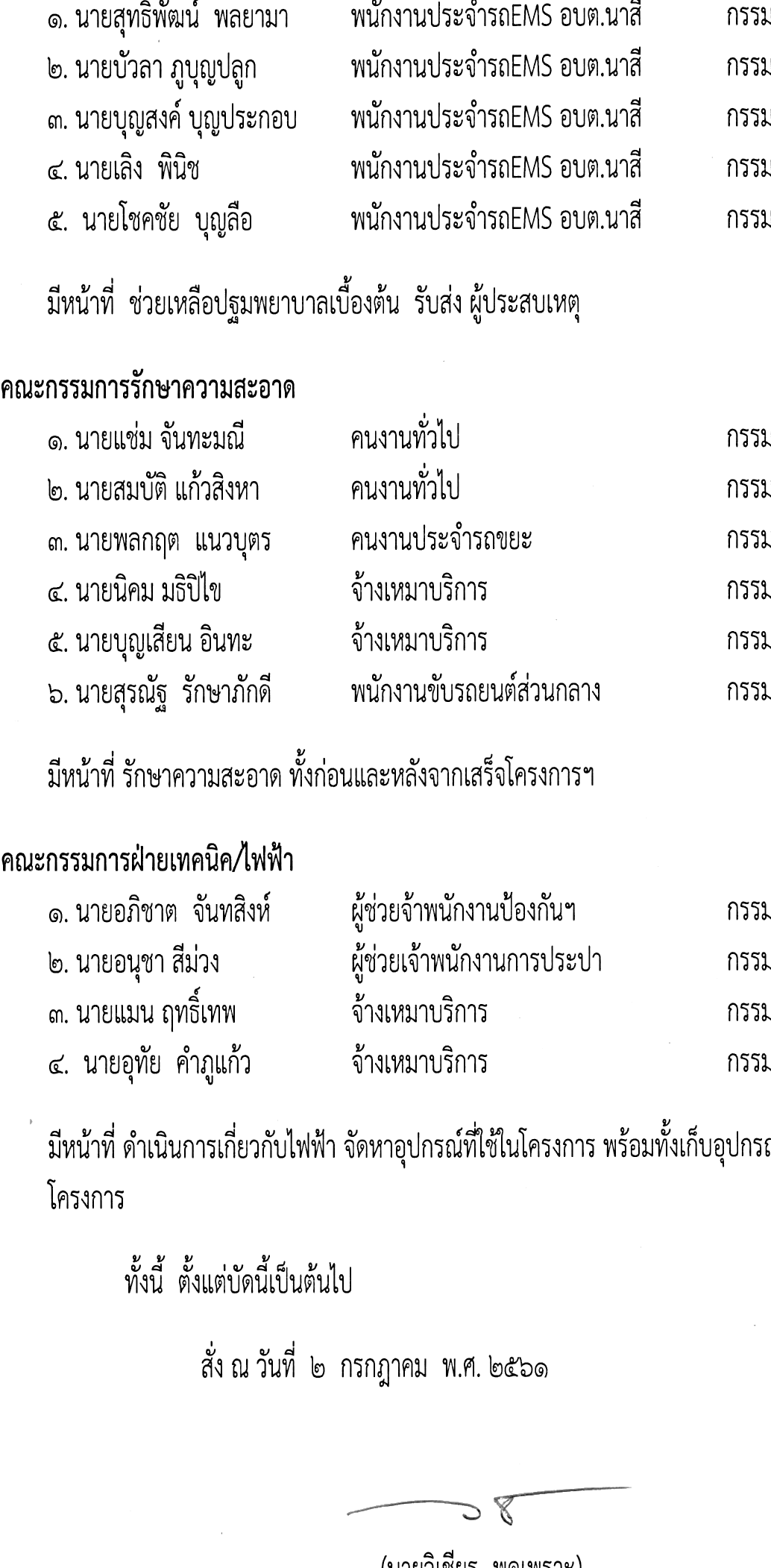 								    ( นายวิเชียร  พูดเพราะ )							        นายกองค์การบริหารส่วนตำบลนาสีแผนงาน/โครงการ 1	:	การใช้พลังงานไฟฟ้าอย่างประหยัดมาตรการในการดำเนินโครงการ	:	ดำเนินการต่อเนื่องกิจกรรมร้อนๆ หนาวๆ  โดยการเปิดแอร์เป็นช่วงเวลา  คือ  09.30-11.30 น.  และ  03.30 – 16.00 น. และเปิดที่อุณหภูมิ 25 องศาเซลเซียสจัดกิจกรรม 5 ส.ระยะเวลาในการดำเนินการ : ตุลาคม 2561 - กันยายน 2562ผลที่ได้รับจากการดำเนินโครงการ  :    แผนการดำเนินงาน			แผนงาน/โครงการ 2	:	คัดแยกขยะในชมชนมาตรการในการดำเนินโครงการ	:	ดำเนินการต่อเนื่องขยะแลกไข่ทำปุ๋ยหมักชีวภาพจากเศษพักผลไม้จัดเก็บขยะอันตรายระยะเวลาในการดำเนินการ : ตุลาคม 2561 - กันยายน 2562ผลที่ได้รับจากการดำเนินโครงการ  :   แผนการดำเนินงาน			แผนงาน/โครงการ 3	:	ลดการใช้น้ำมันเชื้อเพลิง สำหรับยานพาหนะมาตรการในการดำเนินโครงการ	:	กิจกรรมต่อเนื่องให้ความรู้พนักงานในการขับรถซ่อมบำรุงยานพาหนะตามระยะเวลาจัดกิจกรรมคาร์ฟรีเดย์จัดหารถบริการร่วม (พลังงานทดแทน)ระยะเวลาในการดำเนินการ : ตุลาคม 2561 - กันยายน 2562ผลที่ได้รับจากการดำเนินโครงการ  :แผนการดำเนินงานชื่อโครงการองค์การบริหารส่วนตำบลร่วมใจประหยัดพลังงานองค์การบริหารส่วนตำบลร่วมใจประหยัดพลังงานองค์การบริหารส่วนตำบลร่วมใจประหยัดพลังงานวัตถประสงค์1. เพื่อสร้างกระบวนการมีส่วนร่วมของบุคลากรในองค์กรเพื่อลดขนาดคาร์บอนฟุตพริ้นท์ในองค์กรของตนเอง2. เพื่อดำเนินกิจกรรมลดการปล่อยก๊าซเรือนกระจกที่เกิดจากการใช้พลังงานไฟฟ้าขององค์การบริหารส่วนตำบลนาสี3. เพื่อประหยัดพลังงานและลดค่าใช้จ่ายขององค์การบริหารส่วนตำบลนาสี1. เพื่อสร้างกระบวนการมีส่วนร่วมของบุคลากรในองค์กรเพื่อลดขนาดคาร์บอนฟุตพริ้นท์ในองค์กรของตนเอง2. เพื่อดำเนินกิจกรรมลดการปล่อยก๊าซเรือนกระจกที่เกิดจากการใช้พลังงานไฟฟ้าขององค์การบริหารส่วนตำบลนาสี3. เพื่อประหยัดพลังงานและลดค่าใช้จ่ายขององค์การบริหารส่วนตำบลนาสี1. เพื่อสร้างกระบวนการมีส่วนร่วมของบุคลากรในองค์กรเพื่อลดขนาดคาร์บอนฟุตพริ้นท์ในองค์กรของตนเอง2. เพื่อดำเนินกิจกรรมลดการปล่อยก๊าซเรือนกระจกที่เกิดจากการใช้พลังงานไฟฟ้าขององค์การบริหารส่วนตำบลนาสี3. เพื่อประหยัดพลังงานและลดค่าใช้จ่ายขององค์การบริหารส่วนตำบลนาสีเป้าหมายปริมาณหน่วยไฟฟ้าลดลงร้อยละ 5 เมื่อเทียบกับช่วงเวลาเดียวกันของปี 2561ปริมาณหน่วยไฟฟ้าลดลงร้อยละ 5 เมื่อเทียบกับช่วงเวลาเดียวกันของปี 2561ปริมาณหน่วยไฟฟ้าลดลงร้อยละ 5 เมื่อเทียบกับช่วงเวลาเดียวกันของปี 2561หน่วยที่ใช้วัดเป้าหมายkwhปริมาณการใช้ปี 2561 (ต.ค.60-กย.61) เฉลี่ยKwh /เดือนปริมาณการใช้ปี 2562 (ต.ค.61-กย.62) เฉลี่ยKwh /เดือนผลลัพธ์ของโครงการ(Output) - - -ผลกระทบของโครงการ(Impact) - - -ที่วิธีการระยะเวลาการดำเนินงานระยะเวลาการดำเนินงานระยะเวลาการดำเนินงานระยะเวลาการดำเนินงานระยะเวลาการดำเนินงานระยะเวลาการดำเนินงานระยะเวลาการดำเนินงานระยะเวลาการดำเนินงานระยะเวลาการดำเนินงานระยะเวลาการดำเนินงานระยะเวลาการดำเนินงานระยะเวลาการดำเนินงานผู้รับผิดชอบงบประมาณที่วิธีการ256125612561256225622562256225622562256225622562ผู้รับผิดชอบงบประมาณที่วิธีการต.ค.พ.ย.ธ.ค.ม.ค.ก.พ.มี.ค.เม.ย.พ.ค.มิ.ย.ก.ค.ส.ค.ก.ย.1.การใช้เครื่องปรับอากาศ อดีตไม่ได้มีมาตรกำหนดการปิด-เปิดเครื่องปรับอากาศโดยส่วนใหญ่เปิดเวลา 08.30-16.30 น.  ปัจจุบันเครื่องปรับอากาศเปิดเป็นเวลาช่วงเช้า 09.30 – 11.30 น. ช่วงบ่าย 13.30 – 16.00 น. ทำให้ระยะเวลาการทำงานเครื่องปรับอากาศลดลงวันละ 1 ชั่วโมงครึ่งทุกสำนัก/กอง -2.การให้ปิดไฟปิดพัดลมปิดหน้าจอคอมพิวเตอร์อดีตไม่มีการกำหนดการเปิดปิดปัจจุบันให้ปิดในช่วงเวลาพักเที่ยงทุกสำนัก/กอง -3.การใช้เครื่องใช้ไฟฟ้าอดีตไม่กำหนด ปัจจุบันให้ปิดเครื่องใช้ไฟฟ้าหลังใช้ทุกครั้งอย่าเสียบปลั๊กทิ้งไว้หลังเลิกงานให้ถอดปลั๊กไฟฟ้าออกให้หมดยกเว้นตู้เย็นทุกสำนัก/กอง -ชื่อโครงการคัดแยกขยะในชุมชนคัดแยกขยะในชุมชนคัดแยกขยะในชุมชนวัตถประสงค์1. เพื่อสร้างกระบวนการมีส่วนร่วมของบุคลากรในองค์กรเพื่อลดขนาดคาร์บอนฟุตพริ้นท์ในองค์กรของตนเอง2. เพื่อให้ความรู้และสร้างความตระหนักในการลด คัดแยกขยะมูลฝอยและนำกลับมาใช้ใหม่3. เพื่อส่งเสริมการจัดตั้งกลุ่ม/ชุมชนในการบริหารจัดการขยะจากต้นทาง1. เพื่อสร้างกระบวนการมีส่วนร่วมของบุคลากรในองค์กรเพื่อลดขนาดคาร์บอนฟุตพริ้นท์ในองค์กรของตนเอง2. เพื่อให้ความรู้และสร้างความตระหนักในการลด คัดแยกขยะมูลฝอยและนำกลับมาใช้ใหม่3. เพื่อส่งเสริมการจัดตั้งกลุ่ม/ชุมชนในการบริหารจัดการขยะจากต้นทาง1. เพื่อสร้างกระบวนการมีส่วนร่วมของบุคลากรในองค์กรเพื่อลดขนาดคาร์บอนฟุตพริ้นท์ในองค์กรของตนเอง2. เพื่อให้ความรู้และสร้างความตระหนักในการลด คัดแยกขยะมูลฝอยและนำกลับมาใช้ใหม่3. เพื่อส่งเสริมการจัดตั้งกลุ่ม/ชุมชนในการบริหารจัดการขยะจากต้นทางเป้าหมายประชากรในพื้นที่ อบต.นาสี  12 หมู่บ้าน รู้จักและนำขยะมูลฝอยกลัมมาใช้ประโยชน์ได้อย่างถูกต้องลดปริมาณขยะที่นำไปฝังกลบได้อย่างน้อยร้อยละ 1 ต่อปีประชากรในพื้นที่ อบต.นาสี  12 หมู่บ้าน รู้จักและนำขยะมูลฝอยกลัมมาใช้ประโยชน์ได้อย่างถูกต้องลดปริมาณขยะที่นำไปฝังกลบได้อย่างน้อยร้อยละ 1 ต่อปีประชากรในพื้นที่ อบต.นาสี  12 หมู่บ้าน รู้จักและนำขยะมูลฝอยกลัมมาใช้ประโยชน์ได้อย่างถูกต้องลดปริมาณขยะที่นำไปฝังกลบได้อย่างน้อยร้อยละ 1 ต่อปีหน่วยที่ใช้วัดเป้าหมายตันปริมาณการใช้ปี 2561 (ต.ค.60-กย.61) เฉลี่ยตัน/เดือนปริมาณการใช้ปี 2562 (ต.ค.61-กย.62) เฉลี่ยตัน /เดือนผลลัพธ์ของโครงการ(Output) - - -ผลกระทบของโครงการ(Impact) - - -ที่วิธีการระยะเวลาการดำเนินงานระยะเวลาการดำเนินงานระยะเวลาการดำเนินงานระยะเวลาการดำเนินงานระยะเวลาการดำเนินงานระยะเวลาการดำเนินงานระยะเวลาการดำเนินงานระยะเวลาการดำเนินงานระยะเวลาการดำเนินงานระยะเวลาการดำเนินงานระยะเวลาการดำเนินงานระยะเวลาการดำเนินงานผู้รับผิดชอบงบประมาณที่วิธีการ256125612561256225622562256225622562256225622562ผู้รับผิดชอบงบประมาณที่วิธีการต.ค.พ.ย.ธ.ค.ม.ค.ก.พ.มี.ค.เม.ย.พ.ค.มิ.ย.ก.ค.ส.ค.ก.ย.1.ขยะแลกไข่สำนักปลัด-2.ทำน้ำหมักชีวภาพจากเศษพักและผลไม้สำนักปลัด-3.จัดเก็บขยะอันตรายสำนักปลัด-4.ให้ความรู้เยาวชน และประชาชนเพื่อสร้างความตระหนักในการลด คัดแยกขยะมูลฝอย และนำกลับมาใช้ใหม่สำนักปลัด-5.กิจกรรมลดคัดแยก และใช้ประโยชน์จากขยะมูลฝอยในชุมชน และนำขยะรีไซเคิลมาขายเพื่อเพิ่มรายได้ในครัวเรือนสำนักปลัด-ชื่อโครงการลดการใช้น้ำมันเชื้อเพลิง สำหรับยานพาหนะลดการใช้น้ำมันเชื้อเพลิง สำหรับยานพาหนะลดการใช้น้ำมันเชื้อเพลิง สำหรับยานพาหนะวัตถประสงค์1. เพื่อสร้างกระบวนการมีส่วนร่วมของบุคลากรในองค์กรเพื่อลดขนาดคาร์บอนฟุตพริ้นท์ในองค์กรของตนเอง2. เพื่อดำเนินกิจกรรมลดการปล่อยก๊าซเรือนกระจกที่เกิดจากการใช้พลังงานไฟฟ้าอบต.นาสี3. เพื่อประหยัดพลังงานและลดค่าใช้จ่ายของอบต.นาสี1. เพื่อสร้างกระบวนการมีส่วนร่วมของบุคลากรในองค์กรเพื่อลดขนาดคาร์บอนฟุตพริ้นท์ในองค์กรของตนเอง2. เพื่อดำเนินกิจกรรมลดการปล่อยก๊าซเรือนกระจกที่เกิดจากการใช้พลังงานไฟฟ้าอบต.นาสี3. เพื่อประหยัดพลังงานและลดค่าใช้จ่ายของอบต.นาสี1. เพื่อสร้างกระบวนการมีส่วนร่วมของบุคลากรในองค์กรเพื่อลดขนาดคาร์บอนฟุตพริ้นท์ในองค์กรของตนเอง2. เพื่อดำเนินกิจกรรมลดการปล่อยก๊าซเรือนกระจกที่เกิดจากการใช้พลังงานไฟฟ้าอบต.นาสี3. เพื่อประหยัดพลังงานและลดค่าใช้จ่ายของอบต.นาสีเป้าหมายลดปริมาณการใช้น้ำมันเชื้อเพลิงลดลงเมื่อเทียบกีบปี 2561ลดปริมาณการใช้น้ำมันเชื้อเพลิงลดลงเมื่อเทียบกีบปี 2561ลดปริมาณการใช้น้ำมันเชื้อเพลิงลดลงเมื่อเทียบกีบปี 2561หน่วยที่ใช้วัดเป้าหมายkwhปริมาณการใช้ปี 2561 (ต.ค.60-กย.61) เฉลี่ยลิตร/เดือนปริมาณการใช้ปี 2562 (ต.ค.61-กย.62) เฉลี่ยลิตร /เดือนผลลัพธ์ของโครงการ(Output) - - -ผลกระทบของโครงการ(Impact) - - -ที่วิธีการระยะเวลาการดำเนินงานระยะเวลาการดำเนินงานระยะเวลาการดำเนินงานระยะเวลาการดำเนินงานระยะเวลาการดำเนินงานระยะเวลาการดำเนินงานระยะเวลาการดำเนินงานระยะเวลาการดำเนินงานระยะเวลาการดำเนินงานระยะเวลาการดำเนินงานระยะเวลาการดำเนินงานระยะเวลาการดำเนินงานผู้รับผิดชอบงบประมาณที่วิธีการ256125612561256225622562256225622562256225622562ผู้รับผิดชอบงบประมาณที่วิธีการต.ค.พ.ย.ธ.ค.ม.ค.ก.พ.มี.ค.เม.ย.พ.ค.มิ.ย.ก.ค.ส.ค.ก.ย.1.ให้ความรู้พนักงานในการขับรถทุกสำนัก/กอง-2.ซ่อมบำรุงยานพาหนะตามระยะเวลาทุกสำนัก/กอง-3.จัดกิจกรรมคาร์ฟรีเดย์ทุกสำนัก/กอง-4.จัดหารถบริการร่วม (พลังงานทดแทน)ทุกสำนัก/กอง-